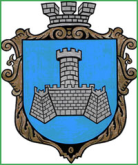 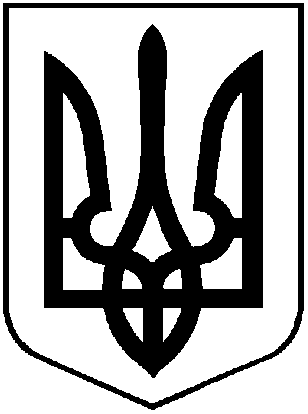 УКРАЇНАХМІЛЬНИЦЬКА МІСЬКА РАДАВІННИЦЬКОЇ ОБЛАСТІВиконавчий комітетР І Ш Е Н Н Я   від  __ ______ 2021 року                                                                        № ____Про розгляд клопотань юридичних та фізичних осіб з питань видалення деревонасаджень у населених пунктах  Хмільницької міськоїтериторіальної громадиРозглянувши клопотання юридичних та фізичних осіб з питань видалення деревонасаджень у населених пунктах Хмільницької міської територіальної громади, враховуючи матеріали комісії з питань визначення стану зелених насаджень в населених пунктах Хмільницької міської територіальної громади, а саме – акти обстеження зелених насаджень, що підлягають видаленню від 09.03.2021р., відповідно до Правил благоустрою території населених пунктів Хмільницької міської територіальної громади, затверджених рішенням 68 сесії міської ради 7 скликання від 16.12.2019 року №2401 (зі змінами), постанови Кабінету Міністрів України від 01 серпня 2006 року №1045 «Про затвердження Порядку видалення дерев, кущів, газонів і квітників у населених пунктах», наказу Міністерства будівництва, архітектури та житлово-комунального господарства України від 10 квітня 2006 року № 105 «Про затвердження Правил утримання зелених насаджень у населених пунктах України», наказу Міністерства регіонального розвитку, будівництва та житлово-комунального господарства України від 26.04.2019 р. №104 Про затвердження ДБН Б.2.2-12:2019 «Планування та забудова територій», рішення  виконавчого комітету Хмільницької міської ради № 45 від 06.01.2021 року  «Про затвердження в новому складі постійно діючої комісії з питань визначення стану зелених насаджень в населених пунктах Хмільницької міської  територіальної громади», керуючись ст.ст. 30, 59 Закону України «Про місцеве самоврядування в Україні», виконком Хмільницької міської  радиВ И Р І Ш И В :Надавачу послуги з озеленення територій та утримання зелених насаджень, визначеного за результатами проведення відкритих торгів через систему електронних закупівель «ProZorro»:1.1. Дозволити видалення двісті вісімдесяти двох дерев різних порід, що знаходяться на загальноміській території, лугопарк розташований між річкою Південний Буг та старим руслом річки Південний Буг, які мають незадовільний стан (аварійно-небезпечні);- дозволити видалення восьмидесяти дерев різних порід, що знаходяться на загальноміській території розташованій за правобережною територією старого русла річки Південний Буг між вул. Суворова та вул. Кутузова, які мають незадовільний стан (аварійно-небезпечні).Деревину від зрізаних дерев, зазначених в підпункті  1.1  пункту 1 цього рішення, передати КП «Хмільниккомунсервіс» для оприбуткування через бухгалтерію, а гілки та непридатну деревину утилізувати, склавши відповідний акт.2. Контроль за виконанням цього рішення покласти на заступника міського голови з питань діяльності виконавчих органів міської ради  Загіку В.М.    Міський голова                                                                      М.В. Юрчишин